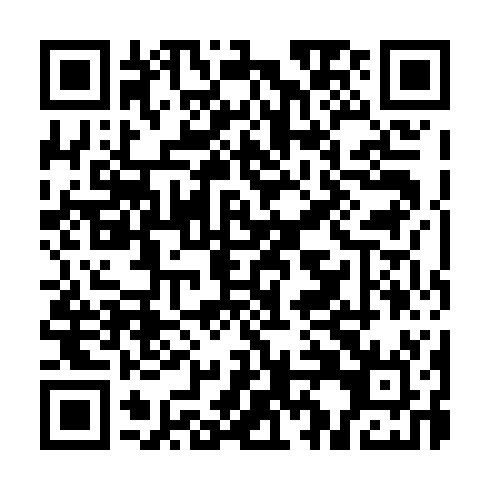 Ramadan times for Holendry Baranowskie, PolandMon 11 Mar 2024 - Wed 10 Apr 2024High Latitude Method: Angle Based RulePrayer Calculation Method: Muslim World LeagueAsar Calculation Method: HanafiPrayer times provided by https://www.salahtimes.comDateDayFajrSuhurSunriseDhuhrAsrIftarMaghribIsha11Mon4:084:086:0111:483:405:365:367:2312Tue4:054:055:5911:483:425:385:387:2513Wed4:034:035:5611:483:435:405:407:2714Thu4:004:005:5411:473:445:425:427:2915Fri3:583:585:5211:473:465:435:437:3116Sat3:553:555:4911:473:475:455:457:3217Sun3:533:535:4711:463:495:475:477:3418Mon3:503:505:4511:463:505:495:497:3619Tue3:473:475:4211:463:525:505:507:3820Wed3:453:455:4011:463:535:525:527:4021Thu3:423:425:3811:453:545:545:547:4222Fri3:393:395:3511:453:565:555:557:4523Sat3:373:375:3311:453:575:575:577:4724Sun3:343:345:3111:443:585:595:597:4925Mon3:313:315:2811:444:006:016:017:5126Tue3:283:285:2611:444:016:026:027:5327Wed3:263:265:2411:434:026:046:047:5528Thu3:233:235:2111:434:046:066:067:5729Fri3:203:205:1911:434:056:086:087:5930Sat3:173:175:1711:434:066:096:098:0231Sun4:144:146:1412:425:077:117:119:041Mon4:114:116:1212:425:097:137:139:062Tue4:094:096:1012:425:107:147:149:083Wed4:064:066:0812:415:117:167:169:114Thu4:034:036:0512:415:127:187:189:135Fri4:004:006:0312:415:147:207:209:156Sat3:573:576:0112:405:157:217:219:187Sun3:543:545:5812:405:167:237:239:208Mon3:513:515:5612:405:177:257:259:229Tue3:483:485:5412:405:197:267:269:2510Wed3:453:455:5212:395:207:287:289:27